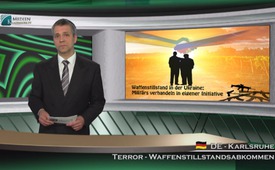 Armistice en Ukraine: Les militaires prennent l’initiative des négociations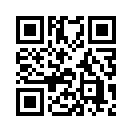 Mesdames, Messieurs, imaginez-vous, c’est la guerre et personne n’y va. Il semble que cet idéal de tout mouvement pacifiste soit en train de commencer à prendre forme dans le conflit en Ukraine. Bienvenue à notre commentaire médiatique d’aujourd’hui.Mesdames, Messieurs, imaginez-vous, c’est la guerre et personne n’y va. Il semble que cet idéal de tout mouvement pacifiste soit en train de commencer à prendre forme dans le conflit en Ukraine. Bienvenue à notre commentaire médiatique d’aujourd’hui. 

Le tout récent accord d’armistice entre l’armée ukrainienne et les milices populaires ukrainiennes de l’est pose un signe d’espoir et on peut le noter comme fruit des conversations directes des parties en conflit. Ce résultat est d’autant plus étonnant que la politique officielle en Ukraine mais aussi du côté de l’UE et des Etats-Unis tient un tout autre langage à présent et en fait on enregistre un durcissement continuel  du conflit avec l’Ukraine de l’est et la Russie. 

Alors que jusqu’à présent  le gouvernement ukrainien a toujours dit qu’on ne discute pas avec des « terroristes », maintenant un accord d’armistice a quand même été négocié et ceci particulièrement avec ceux qui se trouvent face à face dans l’affrontement militaire au tout devant du front. Il est probable que cette initiative considérable et responsable de la part des militaires résulte tout particulièrement de la connaissance qu’en cas de conflit ce ne seraient surtout pas les politiciens qui subiraient les conséquences de la guerre, mais les hommes, c’est-à-dire les militaires et le population concernée. Le consensus n’a sûrement pas été réalisé du jour au lendemain, mais il serait le fruit de tout un processus d’approche persistant, qui a commencé il y a quelques semaines

Le 22 octobre 2014, une première vidéoconférence qui réunissait des chefs de l’armée ukrainienne et de ceux qu’on appelle les séparatistes a été mise sur le web et montre un développement très intéressant : 
Dans un studio improvisé il y a quelques hommes, quelques-uns d’entre eux en tenue de combat. Le présentateur explique qu’on va essayer de dialoguer.  
Le but principal de la discussion serait de rechercher comment on pourrait parvenir à un accord de paix entre les parties en conflit et comment on pourrait le pérenniser.  

Pendant la conférence les deux camps ennemis se sont aperçus que les Ukrainiens ont été dressés les uns contre les autres à cause de la recherche du pouvoir. Tout cela d’après la devise : « Quand deux se  font la guerre, le 3ème se frotte les mains » Et c’est comme ça dans cette situation. Il y a des scélérats qui manipulent et qui commandent tout ça, pendant que les meilleurs y laissent la vie, telle était la conclusion des deux camps ennemis. « …et il n’y a pas un an (cela veut dire « du temps d’avant le Maidan ») nous étions ensemble à table et nous faisions la fête. » Les deux camps se demandent, au vu de la campagne de dénigrement foncièrement hostile en Ukraine, s’il y a réellement des médias de masse indépendants. 
Et puis, à la 55ème minute  de la vidéoconférence, il y a des informations particulièrement actuelles : On se demande qui avait lancé les bombes sur Donetsk et on constate que ce n’était manifestement ni l’armée ukrainienne ni le front national ukrainien de l’est. Maintenant les deux camps se rendent compte qu’il doit exister un troisième camp qui attise ainsi continuellement la haine et le conflit. Des 2 côtés les participants se mettent d’accord qu’on doit arrêter cette folie. 
A la fin, les deux parties constatent qu’en fait ils sont très proches en ce qui concerne les choses fondamentales et ils décident de continuer les pourparlers dans un cercle élargi. 

Chers téléspectateurs, vous êtes-vous déjà demandé pourquoi chez nous les mass médias ne nous ont  pas dit un mot de ce rapprochement remarquable et réjouissant des parties en conflit ? Est-ce que de telles nouvelles ne s’ajusteraient pas aux buts politiques que nous poursuivons ? 
De toute façon les accords de cessez-le-feu, qui ont été négociés en conclusion par les généraux Askarov et Lenzow le 4 décembre, ne peuvent pas être plus longtemps ignorés par la politique occidentale et nos mass médias. 
Tel qu’il se présente, cet armistice semble être le résultat d’un mouvement de base courageux, qui lutte pour la paix de manière mature et responsable. En fin de compte, ce qui conduit à la paix entre les parties en conflit, c’est de reconnaître ensemble les dessous cachés et les véritables liens de cause à effet. 

Bonsoir et au revoir sur klagemauer-TV.de Matthias H.Sources:www.youtube.com/watch?v=7pfuV75Ced8#t=13(1. Visioconférence avec des sous-titres allemands)
www.tagesschau.de/multimedia/audio/audio-7977.html( Emission du 02.12.2014)Cela pourrait aussi vous intéresser:#Ukraine-fr - www.kla.tv/Ukraine-frKla.TV – Des nouvelles alternatives... libres – indépendantes – non censurées...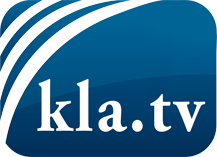 ce que les médias ne devraient pas dissimuler...peu entendu, du peuple pour le peuple...des informations régulières sur www.kla.tv/frÇa vaut la peine de rester avec nous! Vous pouvez vous abonner gratuitement à notre newsletter: www.kla.tv/abo-frAvis de sécurité:Les contre voix sont malheureusement de plus en plus censurées et réprimées. Tant que nous ne nous orientons pas en fonction des intérêts et des idéologies de la système presse, nous devons toujours nous attendre à ce que des prétextes soient recherchés pour bloquer ou supprimer Kla.TV.Alors mettez-vous dès aujourd’hui en réseau en dehors d’internet!
Cliquez ici: www.kla.tv/vernetzung&lang=frLicence:    Licence Creative Commons avec attribution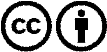 Il est permis de diffuser et d’utiliser notre matériel avec l’attribution! Toutefois, le matériel ne peut pas être utilisé hors contexte.
Cependant pour les institutions financées avec la redevance audio-visuelle, ceci n’est autorisé qu’avec notre accord. Des infractions peuvent entraîner des poursuites.